August 2017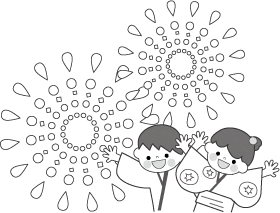 Oshu City Newsletter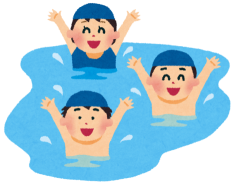 Pool NamePeriod OpenClosed Days/TimesContactOgane City PoolJuly 7th (Fri) – August 31 (Thurs)① 9:30 AM – 12:00 noon②13:00 – 16:30③ 17:00 – 19:00Closed Mondays (Open August 7th, August 14th)Eiyakuhin Shoji, Co. 24-4244Maesawa B & G Marine Center PoolJuly 1st (Sat) – September 10th (Sun)(Only open Sat, Sunday during September)① 9:30 AM – 12:00 noon②13:00 – 17:00③ 17:30 – 20:30Closed Mondays Closed from 17:30 – 20:30 on August 13th- August 16thClosed from 17:30 – 20:30 on SundaysMaesawa Ikiiki Sportsland 56-7290Isawa PoolJuly 1st (Sat) – August 27th (Sun)13:00 – 20:00(Also open 10:00 – 12:00 noon until August 19th)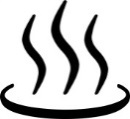 Closed August 13th, August 21stIsawa General Gymnasium 46-3427Obon Bus ScheduleObon Bus ScheduleObon Bus ScheduleObon Bus ScheduleObon Bus ScheduleObon Bus ScheduleObon Bus ScheduleObon Bus ScheduleObon Bus ScheduleCity BusMizusawa Community Bus, “Z Bus”Mizusawa Community Bus, “Z Bus”Mizusawa Community Bus, “Z Bus”Mizusawa Community Bus, “Z Bus”Maesawa Bus“Heart Bus”Koromogawa Community Bus “Koromogawa Bus”Mizusawa City Loop BusCity BusSakurakawa
LineMiwakemori LineNanpo LineHada/Kuroishi LineMaesawa Bus“Heart Bus”Koromogawa Community Bus “Koromogawa Bus”Mizusawa City Loop BusAugust 13th (Sun)Sunday/holiday scheduleNo serviceNo serviceNo serviceRegular scheduleNo serviceNo serviceNo service14th (Mon) Sunday/holiday scheduleNo serviceNo serviceNo serviceRegular scheduleRegular scheduleRegular scheduleNo service15th (Tues)Sunday/holiday scheduleRegular scheduleNo serviceNo serviceRegular scheduleRegular scheduleRegular scheduleNo service16th (Wed) Regular schedule Regular scheduleRegular scheduleRegular scheduleRegular scheduleRegular scheduleRegular scheduleRegular schedule